绝密★考试结束前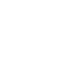 2015年10月浙江省普通高校招生选考科目考试思想政治试题    本试题卷分选择题和非选择题两部分，共6页，满分1OO分，考试时间90分钟。其中加试题部分为30分，用【加试题】标出。考生注意：    1.答题前，请务必将自己的姓名、准考证号用黑色字迹的签字笔或钢笔分剐填写在试题卷和答题纸规定的位置上。    2.答题时，请按照答题纸上“注意事项”的要求，在答题纸相应的位置上规范作答，在本试题卷上的作答一律无效。选择题部分一、判断题（本大题共10小题，每小题1分，共10分。判断下列说法是否正确，正确的请将答题纸相应题号后的T涂黑，错误的请将答题纸相应题号后的F涂黑）1．恩格尔系数减小，通常表明居民生活水平降低。2．在社会主义市场经济条件下，公平是提高效率的物质前提。3．股票代表其持有者对股份公司的所有权。4．“网络问政”拓宽了公民政治参与的渠道，扩大了公民的监督权。5．某地级市人大制定《推进生态文明城市建设条例》，行使了地方立法权。6．“水性使人通”、“山性使人塞”，说明不同的自然条件决定不同的区域文化。7．思想道德建设是中国特色社会主义文化建设的中心环节。8．世界是意志的表象。9．整体性是系统的基本特征之一。10．.中国特色社会主义事业的前途是光明的，道路是曲折的。二、选择题I（本大题共22小题，每小题2分，共44分。每小题列出的四个备选项中只有一个是符合题目要求的，不选、多选、错选均不得分）11．通过多轮竞价，最终A企业用3000万元人民币购买了某卫视黄金时段60秒的广告播放权。在这一过程中    ①货币执行了流通手段职能      ②市场在价格形成中起决定性作用    ③价格反映供求而不反映价值    ④购买者之间的竞争决定商品价值    A．①②    B．①③    C．②④    D．③④12．近年来，浙江走上了绿色发展、生态富民、科学跨越的路子，绿色消费成为风尚。绿色消费的核心是    A．保护消费者健康    B．节约资源    C．可持续性消费    D．减少污染13．2015年9月13日，中共中央、国务院发布《关于深化国有企业改革的指导意见》，鼓励国有资本和非国有资本交叉持股，发展混合所有制经济。这是为了    ①实现国有企业私有化      ②实现私营企业国有化    ③提高国有资本运行效率    ④促进各种所有制资本共同发展    A．①②    B．①③    C．②④    D．③④14．2012年以来，我国财政收入总量持续增长，而增速下降。产生这一现象的基础性因素是A．经济发展状况      B．分配政策调整    C．企业所得税减免    D．营业税改增值税15．近年来，国人海外“扫货”热度不断上升，从法国的名牌皮包到日本的智能马桶盖、韩国的化妆品。这一波波海外购物潮倒逼我国    ①加快产业升级  ②化解过剩产能    ③培育民族品牌    ④扩大对外投资    A．①②    B．①③    C．②④    D．③④16．“法之所加，智者弗能辞，勇者弗敢争。刑过不避大臣，赏善不遗匹夫。”古代法家的这一思想启示我们，要坚持   A．民主与集中相结合        B．法律面前人人平等   C．权利和义务相统一        D．个人利益与国家利益相结合17．李克强总理强调，各级政府千万不能让老百姓听到“一声靴子响”，觉得自己要受惠了，结果等了半天，迟迟听不到“第二只靴子落下来”。这实际上是要求各级政府    ①树立求真务实的作风      ②贯彻以人为本的理念    ③践行为人民服务的宗旨    ④提高依法执政的水平    A．①②③    B．②③④    C．①③④    D．①②④18．根据《浙江省重大行政决策程序规定》，那些“拍脑袋”、“一言堂”的决策者，将终身背负随时可能被迫责的“包袱”。因此，该规定的实施能够    ①杜绝决策的随意性    ②提高决策的科学性    ③增强决策的民主性    ④消除决策的盲目性    A．①②    B．①④    C．②③    D．③④19．党的纪律是党的生命线。党纪必须严于国法，其根本原因在于中国共产党的    A．执政地位    B．历史任务    C．群众性    D．先进性20．近期，中国政府宣布出资200亿元人民币建立“中国气候变化南南合作基金”，支持其他发展中国家应对气候变化。这表明中国    A．在全球性问题的解决中起主导作用    B．在谋求本国发展的同时促进各国共同发展    C．以维护发展中国家利益为外交活动出发点    D．以建立国际新秩序为外交政策宗旨21．习近平在第70届联大一般性辩论的演讲中提出：“没有一个国家能凭一己之力谋求自身绝对安全，也没有一个国家可以从别国的动荡中收获稳定。”这一论断指明    A．求安全，就必须谋合作       B．谋发展，就必须求和平    C．求稳定，就必须谋发展       D．谋合作，就必须求平等22．“一箭多星”技术的发明和运用，降低了卫星发射成本，提高了相关产业的经济效益。这说明    A．文化决定经济的发展    B．文化对社会发展起积极作用    C．在经济发展中，科学技术的作用很重要    D．在经济总体格局中，文化产业的作用很突出23．近年来，某县政府倡导全民阅读，通过广播、电视、网络等媒介向群众推荐优秀图书，丰富了群众的精神生活，推动了书香社会建设。这佐证了    ①文化进步取决于传媒的现代化      ②精神产品离不开物质载体    ③大众传媒是文化传播的主要手段    ④阅读能力是文化素养的标志与核心    A．①②    B．①④    C．②③    D．③④24．一些地方让孩子们诵读依据社会主义核心价值观改编的传统家训家规，在这个过程中，文明的种子潜入了孩子们的骨髓，融人了孩子们的血液。这表明    ①文化对人的影响来自一定的文化活动     ②人们接受文化的影响是消极被动的    ③文化对人的影响是潜移默化的              ④文化影响人们的交往行为和交往方式    A．.①②    B．①③    C．②④    D．③④25．开封是首个“互联网十文化”智慧城市。在这里，游客扫描街头语音导览标识牌上的二维码，就可以听到绘声绘色的历史故事，还可以通过微信将开封文化带到世界各地。这表明    ①社会实践是文化创新的动力           ②文化创新促进民族文化繁荣    ③网络文化是先进文化                 ④科学技术进步推动文化创新    A．①②    B．③④    C．①③    D．②④26．今年，我国开展了各种形式的纪念中国人民抗日战争暨世界反法西斯战争胜利70周年活    动，弘扬了伟大的中华民族精神。这一精神的核心是    A．团结统一    B．爱国主义    C．爱好和平    D．自强不息27．通过富有时代特征的科学解读，“廉”、“忠”、“孝”、“节用”等中国传统思想焕发生机，为社会主义先进文化建设注入了巨大的正能量。这启示我们，建设社会主义文化强国必须   ①立足于继承传统文化    ②克服历史虚无主义   ③具有高度的文化自信    ④树立高度的文化自觉   A．①②③    B．①②④    C．①③④    D．②③④28．我国哲学家张载认为，气是万物的本原，一切有形象的东西本质上都是气。这种观点属于A．客观唯心主义          B．主观唯心主义   C．古代朴素唯物主义      D．近代形而上学唯物主义29．“坐地日行八万里，巡天遥看一千河。”这句诗蕴含的哲理是   ①运动和静止相互包含             ②运动包含静止，静止不包含运动   ③运动是绝对的，静止是相对的     ④物质世界是运动和静止的统一   A．①②③    B．②③④    C．①②④    D．①③④30．自从塑料被广泛使用以后，“白色污染”一直困扰着人类。最近，中美研究人员通过科学实验发现，黄粉虫可以吞食和完全降解塑料，他们还从黄粉虫体内分离出靠聚苯乙烯生存的细菌。这项研究对治理“白色污染”具有重要意义。由此可见   A．科学实验是认识的唯一来源    B．实践是检验认识真理性的唯一标准   C．实践是认识的目的            D．实践为人们提供日益完备的认识工具31．2015年9月23日，中纪委书记王歧山在纪检监察干部监督工作座谈会上指出，对于纪检   监察干部队伍来说，严管就是厚爱。这表明   ①矛盾双方绝对同一    ②矛盾双方既对立又统一   ③矛盾双方相互依赖    ④矛盾双方相互贯通   A．①②③    B．①②④    C．①③④    D．②③④32．我国女药学家屠呦呦获得了2015年度诺贝尔生理学或医学奖。她从《肘后备急方》等中医古典文献中获得灵感，并运用现代技术提纯，经过不懈努力，终于先驱性地发现了青蒿素，开创了疟疾治疗新方法。由此可见，新事物的产生   ①是外力作用的结果    ②是对旧事物的抛弃   ③是辩证否定的过程    ④是量变到质变的过程   A．①②    B．③④    C．①④    D．②③33．右边的这幅漫画（根据张砚钧漫画改编）启示我们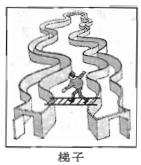    ①要破除不合时宜的成规陈说   ②要不断研究新问题，寻找新思路   ③要突破客观规律的制约   ④要不断超越客观条件   A．①②    B．②③   C．①④    D．③④三、选择题Ⅱ (本大题共5小题，每小题3分，共15分。每小题列出的四个备选项中只有一个是符合题目要求的，不选、多选、错选均不得分）34．【加试题】美国宪法规定：“宪法未授予合众国、也未禁止各州行使的权力，由各州保留，或由人民保留。”这一规定说明，在美国   ①宪法对联邦政府的权力有具体规定    ②宪法对州政府的权力有具体规定   ③联邦政府与州政府分享权力          ④州政府的权力来源于联邦政府   A．①②    B．①③    C．②④    D．③④35．【加试题】2015年9月25日，联合国发展峰会通过了“2015年后发展议程”，各国承诺2030年前全面落实该议程。该议程的重点是全面消除贫困和饥饿，促进经济增长，推进社会进步，实现可持续发展。由此可见，联合国    ①为国际发展合作确立了路线图和时间表   ②对实现人类可持续发展承担首要责任    ③通过的议程对各成员国具有法律约束力   ④是国际经济及社会发展活动的协调者    A．①②    B．①④    C．②③    D．③④36．【加试题】梁某将其署名的4幅摄影作品授权给“天下美食”微信公众号发布。两天后，B公司将该作品略作修改并署名“吃喝玩乐”对外发布。梁某发现后，将运营“吃喝玩乐”微信公众号的B公司诉至法院。对此，下列说法正确的是    ①被告侵犯了原告的著作人身权        ②被告侵犯了原告的著作财产权    ③原告的著作权都是有一定保护期的    ④原告应以商业秘密方式保护其作品    A．①②    B．①④    C．②③    D．③④37．【加试题】李某常以未完成作业和撒谎为由殴打养子，致其体表广泛挫伤并产生畏惧心理。事件披露后，警方对李某实施刑拘，检察院提起公诉。近日，法院一审宣判，李某犯故意伤害罪，判处有期徒刑六个月。在本案中，李某    ①侵害了养子的人身权    ②侵犯了养子受教育的权利    ③侵犯了养子的身份权    ④侵害了养子的生命健康权    A．①②    B．②③    C．①④    D．③④38．【加试题】张某创办了提供网络食品交易第三方平台的公司，当地食品药品监督管理局发现该公司未履行对入网食品经营者进行实名登记等义务，决定对张某的公司处10万元罚款。张某对此处罚不服，将食品药品监督管理局诉至法院。此案中负有举证责任的是    A．张某    B．食品药品监督管理局    C．人民法院    D．公安机关非选择题部分四、综合题（本大题共共4小题，共29分）39．近年来，政府相关部门不断加大节假日旅游市场巡查力度，及时处理违法违规行为，力求保障旅游市场规范运行，保护游客正当权益。2015年国庆节刚过，国家旅游局根据举报和巡查，依照《旅游景区质量等级管理办法》，对存在违规调价、商贩管理混乱等问题的6家5A景区给予“黄牌”警告，限期6个月整改；对问题严重的山海关景区给予SA资质搞牌处理。    结合材料，运用“市场秩序”相关知识，回答下列问题：（1）说明整顿旅游市场秩序的必要性。（3分） （2）提出规范旅游市场秩序的合理化建议。（5分）40．高二女孩安琪写信向远在异乡的爸爸倾诉：自己的考试成绩一直落后，担心明年考不上理想的大学。爸爸回信说：“爸爸不能在你身边帮你，对不起，但是爸爸看好你。你立志做有益于国家和社会的人，虽然成绩一直不理想，但从不放弃；你渴望好成绩，却坚持让老师把错加给你的分数减去；你扶老奶奶过马路，帮妈妈做家务……你有一颗金子般的心，有正确的人生追求，无论能否考上理想的大学，你的人生一定是美好的。爸爸永远爱你！”结合材料，说明价值观对人生的导向作用，并谈谈体会。（6分）41． 2015年3月30日，英国女王同意首相卡梅伦提出解散议会、举行大选的请求。5月8日，在新一轮大选中保守党赢得下院650个席位中的331席，工党赢得232席。大选结束后，女王召见保守党领袖卡梅伦，任命其为首相并授权组阁。随后，卡梅伦提出内阁名单，经女王任命后组成新内阁。   运用《国家与国际组织常识》的知识，回答下列问题：   （1）指出英国保守党与工党的政治关系。（2分）  （2）分析材料体现的英国国王、首相各自拥有的权力。（7分）42．从事运输的赵某与H二手车贸易公司签订了购车合同，约定以30万元的价格购买该公司一辆运输车，并按约定交纳了5万元定金。赵某在约定期限的最后一天交款提车却遭拒绝。原来，H公司已将该车以38万元卖给了周某，并帮助周某办理了过户手续。赵某要求H公司继续履行合同，而该公司要求解除合同，并退还定金。双方协商无果。赵某因此受到较大损失，遂将H公司诉至法院。    运用《生活中的法律常识》的知识，结合以上案例，回答下列问题：（1）判断赵某能否获得该车的所有权，并说明理由。（3分）（2）指出H公司应承担何种民事法律责任及承担方式。（3分）思想政治试题参考答案一、判断题（本大题共10小题，每小题1分，共10分）    1．F    2．F    3．T    4．F    5．T    6．F    7．T    8．F    9．T    10．T二、选择题I（本大题共23小题，每小题2分，共46分）    11．A     12．C    13．D    14．A    15．B    16．B     17．A    18．C    19．D    20．B    21．A     22．C    23．C    24．B    25．D    26．B     27．D    28．C    29．D    30．C    31．D     32．B    33．A三、选择题Ⅱ（本大题共5小题，每小题3分，共15分）    34．B    35．B    36．A    37．C    38．B四、综合题（本大题共4小题，共29分）    39．（1）必要性：市场经济的正常运行需要有良好的市场秩序，景区违法违规问题扰乱了旅游市场秩序，损害了游客的正当权益，阻碍了旅游产业健康有序发展。        （2）合理化建议：加快建立和完善旅游市场规则，加强市场监管；加强社会信用制度建设，引导旅游企业诚实守信；积极引导旅游经济活动的参与者学法、懂法、守法、用法。    40．价值观是人生的重要向导，一个人走什么样的人生道路，以什么样的方式生活，都要在价值观的指导下作出选择。虽然安琪的学习成绩平平，但是从她的表现看，她已经树立并积极践行社会主义核心价值观，做出了正确的人生选择。所以，“爸爸”相信她的人生一定美好。因此，我们要在努力学习文化知识的同时，更加注重养成和实践社会主义核心价值观。    41．（1）资本主义制度下的政治竞争关系。       （2）女王同意首相卡梅伦提出解散议会、举行大选的请求，并根据议会选举结果，任命多数党领袖卡梅伦为首相，根据其提名任命内阁成员。这表明国王作为“虚位元首”，其拥有的权力是形式上的。大选获胜的保守党领袖卡梅伦成为首相，并从本党议员中指定成员进行组阁，表明首相对内阁具有领导权和政府人事权；材料还表明了首相有建议女王解散议会举行大选的权力。    42．（1）不能。根据我国法律规定，机动车属于动产，由于价值较大，其产权的取得、变更，需要依法办理产权登记。本案中，H公司已将该车卖给周某，并帮助周某办理了过户手续，所有权应归周某。       （2）H公司应承担民事违约责任。根据我国法律规定和本案情况，该公司应双倍返还定金，还应承担一定数额的赔偿金。